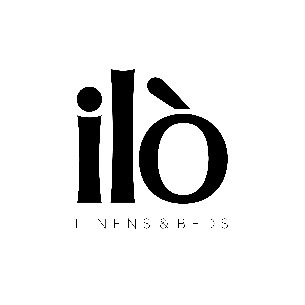 Dentro de la decoración, los accesorios y complementos son los encargados de aportar un nota personal al espacio deseado. Son los responsables de dar vida y color a las zonas que necesitan un mayor protagonismo. Iló entiende esta parte fundamental por lo que crea de manera integral su línea de accesorios para el hogar. Dentro de esta línea podemos encontrar;Muebles fabricados por fuertes manos mexicanas con maderas de ingeniería de álamo y eucalipto, y patas de acero horneado, por lo que su estructura es firme y resistente. Además, cuentan con un sello característico; en ellos empleamos enchapados de preciosas maderas exóticas que importan de diferentes partes del mundo.Lamparas de ambiente tienen un diseño contemporáneo en una gama cromática de colores que combinan y embellecen cualquier espacio. Esta línea de iluminación está disponible en modelos para buró, piso, colgantes, y arbotantes.Para decorar el baño no hay nada mejor que sus accesorios fabricados con exclusivas chapas de maderas exóticas importadas, ideales para dar un toque elegante y sofisticado. Los cojines decorativos y las texturas táctiles son uno de los accesorios de decoración por excelencia. Permiten introducir motivos y colores que aportan un estilo propio, siendo casi parte imprescindible en la personalidad que va a tomar la estancia donde los ubiques.Las flores sin duda son el alma de la casa. A parte de aportar color y forma en espacios vacíos lo llenan de deliciosos aromas! Iló cuenta con una variedad de floreros que pueden ser el complemento perfecto y lograr un toque artístico es un gran manera de lograr llevar el exterior al interior de la casa. Iló quiere ayudarte a cuidar todos los detalles de tu hogar por lo que pone a tu disposición una amplia gama de accesorios para que puedas añadir un toque de individualidad a cada uno de tus espacios. 